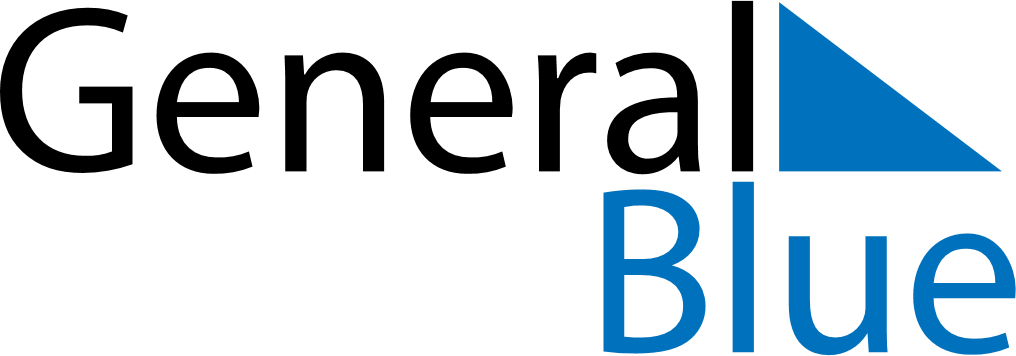 Weekly Meal Tracker November 11, 2024 - November 17, 2024Weekly Meal Tracker November 11, 2024 - November 17, 2024Weekly Meal Tracker November 11, 2024 - November 17, 2024Weekly Meal Tracker November 11, 2024 - November 17, 2024Weekly Meal Tracker November 11, 2024 - November 17, 2024Weekly Meal Tracker November 11, 2024 - November 17, 2024MondayNov 11TuesdayNov 12TuesdayNov 12WednesdayNov 13ThursdayNov 14FridayNov 15SaturdayNov 16SundayNov 17BreakfastLunchDinner